№ п/пНаименование товара, работ, услугЕд. изм.Кол-воТехнические, функциональные характеристикиТехнические, функциональные характеристики№ п/пНаименование товара, работ, услугЕд. изм.Кол-воПоказатель (наименование комплектующего, технического параметра и т.п.)Описание, значение23.Спортивное оборудование          СО 4.052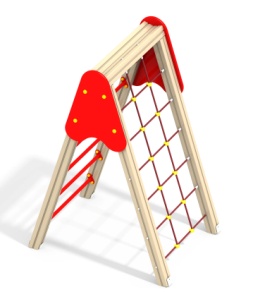 Шт. 123.Спортивное оборудование          СО 4.052Шт. 1Высота  (мм) 2000 (± 10мм)23.Спортивное оборудование          СО 4.052Шт. 1Длина  (мм)                                    1460 (± 10мм)23.Спортивное оборудование          СО 4.052Шт. 1Ширина  (мм)1150 (± 10мм)23.Спортивное оборудование          СО 4.052Шт. 1Применяемые материалыПрименяемые материалы23.Спортивное оборудование          СО 4.052Шт. 1СтолбыВ кол-ве 6 шт. клееного деревянного  бруса, сечением не менее 100х100 мм и имеющими скругленный профиль с канавкой  посередине. Сверху столбы должны заканчиваться пластиковой  заглушкой синего цвета в форме четырехгранной усеченной пирамиды.Снизу столбы должны оканчиваться металлическими оцинкованными  подпятниками выполненным из листовой стали толщиной не менее 4 мм и трубы диаметром не менее 57 мм и толщиной стенки 3.5мм, подпятник должен заканчиваться монтажным круглым фланцем, выполненным из стали толщиной не менее 3мм, которые бетонируются в землю.23.Спортивное оборудование          СО 4.052Шт. 1Сетка полипропиленоваяВ кол-ве 1 шт.  размером не менее 900х1900мм. Должна быть выполнена из полипропиленового армированного каната, скрепленного между собой антивандальной и безопасной  пластиковой стяжкой троса и заканчиваться «Т» образной пластиковой заглушкой. 23.Спортивное оборудование          СО 4.052Шт. 1Соединительные фанерные накладкиВ кол-ве 2шт. должна быть выполнена из влагостойкой фанеры марки ФСФ сорт не ниже 2/2 и толщиной не менее 24мм.23.Спортивное оборудование          СО 4.052Шт. 1ПерекладиныВ кол-ве 6 шт. должна быть выполнена  из металлической трубы диметром не менее 32 мм и толщиной стенки 3.5 мм с двумя штампованными ушками, выполненными из листовой стали толщиной не менее 4мм, под 4 самореза.23.Спортивное оборудование          СО 4.052Шт. 1МатериалыКлееный деревянный брус  должен быть выполнен из сосновой древесины, подвергнут специальной обработке и сушке до мебельной влажности 7-10%, тщательно отшлифован  со всех сторон и покрашен в заводских условиях профессиональными двухкомпонентными красками. Влагостойкая фанера должна быть  марки ФСФ сорт не ниже 2/2, все торцы фанеры должны быть закругленными, радиус не менее 20мм, ГОСТ р 52169-2012 и окрашенная двухкомпонентной краской, специально предназначенной для применения на детских площадках, стойкой к сложным погодным условиям, истиранию, устойчивой к воздействию ультрафиолета и влаги. Металл покрашен полимерной порошковой краской. Заглушки пластиковые, цветные. Все метизы оцинкованы. 23.Спортивное оборудование          СО 4.052Шт. 1ОписаниеСпортивный комплекс состоит из клееных столбов,  наклонной шведской стенкой из перекладин и сетки полипропиленовой. Все резьбовые соединения должны быть закрыты  разноцветными пластиковыми заглушками.